Movimiento rectilíneoSe denomina movimiento rectilíneo, aquél cuya trayectoria es una línea recta.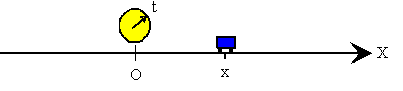 En la recta situamos un origen O, donde estará un observador que medirá la posición del móvil x en el instante t. Las posiciones serán positivas si el móvil está a la derecha del origen y negativas si está a la izquierda del origen.PosiciónLa posición x del móvil se puede relacionar con el tiempo t mediante una función x=f(t).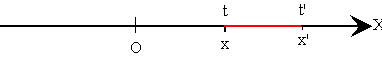 DesplazamientoSupongamos ahora que en el tiempo t, el móvil se encuentra en posición x, más tarde, en el instante t' el móvil se encontrará en la posición x'. Decimos que móvil se ha desplazado x=x'-x en el intervalo de tiempo t=t'-t, medido desde el instante t al instante t'.VelocidadLa velocidad media entre los instantes t y t' está definida por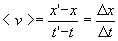 Para determinar la velocidad en el instante t, debemos hacer el intervalo de tiempo t tan pequeño como sea posible, en el límite cuando t tiende a cero.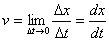 Pero dicho límite, es la definición de derivada de x con respecto del tiempo t.Para comprender mejor el concepto de velocidad media, resolvemos el siguiente ejercicioEjercicioUna partícula se mueve a lo largo del eje X, de manera que su posición en cualquier instante t está dada por x=5·t2+1, donde x se expresa en metros y t en segundos.Calcular su velocidad promedio en el intervalo de tiempo entre: 2 y 3 s. 2 y 2.1 s. 2 y 2.01 s. 2 y 2.001 s. 2 y 2.0001 s. Calcula la velocidad en el instante t=2 s.Como podemos apreciar en la tabla, cuando el intervalo Δt→0, la velocidad media tiende a 20 m/s. La velocidad en el instante t=2 s es una velocidad media calculada en un intervalo de tiempo que tiende a cero.Calculamos la velocidad en cualquier instante tLa posición del móvil en el instante t es x=5t2+1La posición del móvil en el instante t+t es  x'=5(t+t)2+1=5t2+10tt+5t2+1El desplazamiento es x=x'-x=10tt+5t2La velocidad media <v> es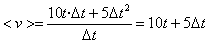 La velocidad en el instante t es el límite de la velocidad media cuando el intervalo de tiempo tiende a cero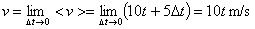 La velocidad en un instante t se puede calcular directamente, hallando la derivada de la posición x respecto del tiempo.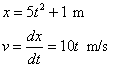 En el instante t=2 s, v=20 m/sAceleración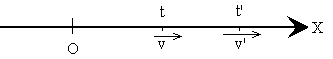 En general, la velocidad de un cuerpo es una función del tiempo. Supongamos que en un instante t la velocidad del móvil es v, y en el instante t' la velocidad del móvil es v'. Se denomina aceleración media entre los instantes t y t' al cociente entre el cambio de velocidad v=v'-v y el intervalo de tiempo en el que se ha tardado en efectuar dicho cambio, t=t'-t.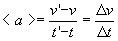 La aceleración en el instante t es el límite de la aceleración media cuando el intervalo t tiende a cero, que es la definición de la derivada de v.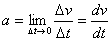 Ejemplo:Un cuerpo se mueve a lo largo de una línea recta x=2t3-4t2+5 m. Hallar la expresión deLa velocidadLa aceleración del móvil en función del tiempo.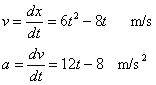 Dada la velocidad del móvil hallar el desplazamientoSi conocemos un registro de la velocidad podemos calcular el desplazamiento x-x0 del móvil entre los instantes t0 y t, mediante la integral definida.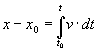 El producto v dt representa el desplazamiento del móvil entre los instantes t y t+dt, o en el intervalo dt. El desplazamiento total es la suma de los infinitos desplazamientos infinitesimales entre los instantes t0 y t.Ejemplo:Un cuerpo se mueve a lo largo de una línea recta de acuerdo a la ley v=t3-4t2 +5 m/s. Si en el instante t0=2 s. está situado en x0=4 m del origen. Calcular la posición x del móvil en cualquier instante.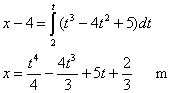 Dada la aceleración del móvil hallar el cambio de velocidadDel mismo modo, que hemos calculado el desplazamiento del móvil entre los instantes t0 y t, a partir de un registro de la velocidad ven función del tiempo t, podemos calcular el cambio de velocidad v-v0 que experimenta el móvil entre dichos instantes, a partir de un registro de la aceleración en función del tiempo.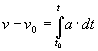 Ejemplo:La aceleración de un cuerpo que se mueve a lo largo de una línea recta viene dada por la expresión. a=4-t2 m/s2. Sabiendo que en el instante t0=3 s, la velocidad del móvil vale v0=2 m/s. Determinar la expresión de la velocidad del móvil en cualquier instante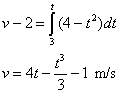 Resumiendo, las fórmulas empleadas para resolver problemas de movimiento rectilíneo son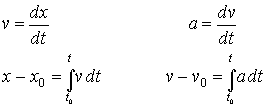 Movimiento rectilíneo uniformeHabitualmente, el instante inicial t0 se toma como cero, por lo que las ecuaciones del movimiento uniforme resultan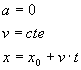 Movimiento rectilíneo uniformemente aceleradoHabitualmente, el instante inicial t0 se toma como cero, quedando las fórmulas del movimiento rectilíneo uniformemente acelerado, las siguientes.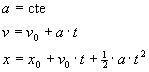 Despejando el tiempo t en la segunda ecuación  y sustituyéndola en la tercera, relacionamos la velocidad v con el desplazamiento x-x0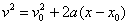 Interpretación geométrica de la derivadaEl siguiente applet, nos puede ayudar a entender el concepto de derivada y la interpretación geométrica de la derivadaSe elige la función a representar en el control de selección titulado Función,  entre las siguientes: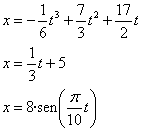 Se pulsa el botón titulado NuevoSe observa la representación de la función elegidaCon el puntero del ratón se mueve el cuadrado de color azul, para seleccionar una abscisa t0.Se elige el aumento, 10, 100, ó 1000 en el control de selección titulado AumentoCuando se elige 100 ó 1000, la representación gráfica de la función es casi un segmento rectilíneo. Se mide su pendiente con ayuda de la rejilla trazada sobre la representación gráficaSe calcula la derivada de la función en el punto de abscisa t0 elegidoSe comprueba si coinciden la medida de la pendiente y el valor de la derivada en t0.Ejemplo:Elegimos la primera función y el punto t0=3.009Elegimos ampliación 1000.  La pendiente de la recta vale -1, y se muestra en la figura.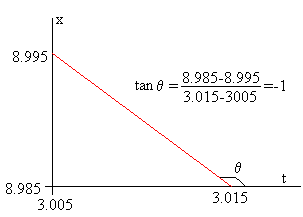 La derivada de dicha función es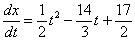 para t0=3.0 la derivada tiene vale -1.0En el instante t=2 s, x=21 mEn el instante t=2 s, x=21 mEn el instante t=2 s, x=21 mEn el instante t=2 s, x=21 mEn el instante t=2 s, x=21 mt’ (s)x’ (m)Δx=x'-xΔt=t'-t m/s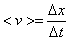 346251252.123.052.050.120.52.0121.20050.20050.0120.052.00121.0200050.0200050.00120.0052.000121.002000050.002000050.000120.0005 ...  ... ... ... ...020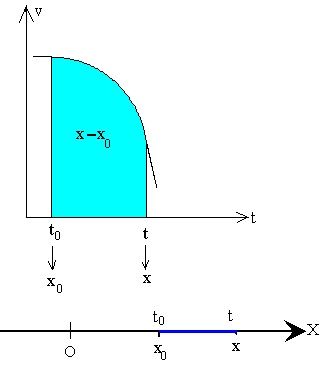 En la figura, se muestra una gráfica de la velocidad en función del tiempo, el área en color azul mide el desplazamiento total del móvil entre los instantes t0 y t, el segmento en color azul marcado en la trayectoria recta.Hallamos la posición x del móvil en el instante t, sumando la posición inicial x0 al desplazamiento, calculado mediante la medida del área bajo la curva v-t o mediante cálculo de la integral definida en la fórmula anterior.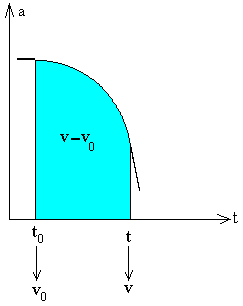 En la figura,  el cambio de velocidad v-v0 es el área bajo la curva a-t, o el valor numérico de la integral definida en la fórmula anterior.Conociendo el cambio de velocidad v-v0, y el valor inicial v0 en el instantet0, podemos calcular la velocidad v en el instante t.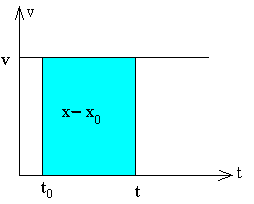 Un movimiento rectilíneo uniforme es aquél cuya velocidad es constante, por tanto, la aceleración es cero. La posición x del móvil en el instante t lo podemos calcular integrando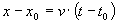 o gráficamente, en la representación de v en función de t.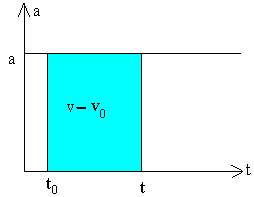 Un movimiento uniformemente acelerado es aquél cuya aceleración es constante. Dada la aceleración podemos obtener el cambio de velocidad v-v0 entre los instantes t0 y t, mediante integración, o gráficamente.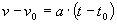 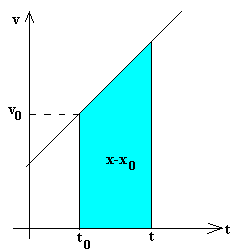 Dada la velocidad en función del tiempo, obtenemos el desplazamiento x-x0 del móvil entre los instantes t0 y t, gráficamente (área de un rectángulo + área de un triángulo), o integrando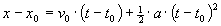 